T.C.ÇANKIRI KARATEKİN ÜNİVERSİTESİKızılırmak Meslek YüksekokuluKayıt Yenileme / Ders Seçme  İş Akış ŞemasıT.C.ÇANKIRI KARATEKİN ÜNİVERSİTESİKızılırmak Meslek YüksekokuluKayıt Yenileme / Ders Seçme  İş Akış ŞemasıT.C.ÇANKIRI KARATEKİN ÜNİVERSİTESİKızılırmak Meslek YüksekokuluKayıt Yenileme / Ders Seçme  İş Akış ŞemasıT.C.ÇANKIRI KARATEKİN ÜNİVERSİTESİKızılırmak Meslek YüksekokuluKayıt Yenileme / Ders Seçme  İş Akış Şemasıİşlem / İş Akışıİşlem / İş AkışıSorumlularFaaliyetDokümantasyon / Çıktı---İkinci öğretim öğrencileri /Eğitim Süresini Aşan ÖğrencilerKatkı payı akademik takvimde belirlenen süreler içerisinde ödenir.-Tüm öğrenciler Akademik takvimde belirlenen süreler içerisinde UBİS’te ders seçme işlemi tamamlanır. -DanışmanÖğrenci seçtiği dersleri,  UBİS sistemi üzerinden danışmanına onaylatır. -Öğrenciler /  DanışmanÖğrenci, seçtiği ancak açılması için gereken asgari öğrenci sayısına ulaşamadığı için kapanan derslerin yerine,  akademik takvimde belirlenen süre içerisinde başka ders seçer. -Öğrenciler /Müdürlük /Yüksekokul Yönetim KuruluKatkı payı ödemesi ve/veya ders seçme işlemini belirlenen süre içerisinde yapamayan öğrenci, mazeretini belgeleyerek mazeret kaydı için Müdürlüğe başvurur. Müdürlük Makamı, mazeret kayıt taleplerini Yüksekokul Yönetim Kurulu gündemine sunar.    Dilekçe, Mazeret Gösterir BelgeMüdürlük, Yüksekokul Yönetim KuruluMazeret Kayıt Talebinin uygun olup olmadığı değerlendirilir.-Müdürlük, Yüksekokul Yönetim KuruluKarar ilgiliye bildirilir. Kaydını yenilemeyen öğrenci, o yarıyılda derslere devam edemez, öğrencilik haklarından faydalanamaz.Yüksekokul Yönetim Kurulu KararıMüdürlükKarar, öğrenciye ve ilgili birimlere bildirilir. Öğrenci, katkı payı ödemesi (varsa) ve ders seçme işlemini gerçekleştirir.----MEVZUAT :Çankırı Karatekin Üniversitesi Önlisans ve Lisans Eğitim -Öğretim Yönetmeliği 5070 Sayılı Elektronik İmza KanunuMEVZUAT :Çankırı Karatekin Üniversitesi Önlisans ve Lisans Eğitim -Öğretim Yönetmeliği 5070 Sayılı Elektronik İmza KanunuHAZIRLAYANGül GÜRBÜZYüksekokul SekreteriONAYLAYANProf.Dr. Şebnem KUŞVURANMüdür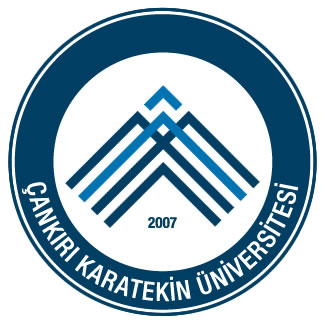 